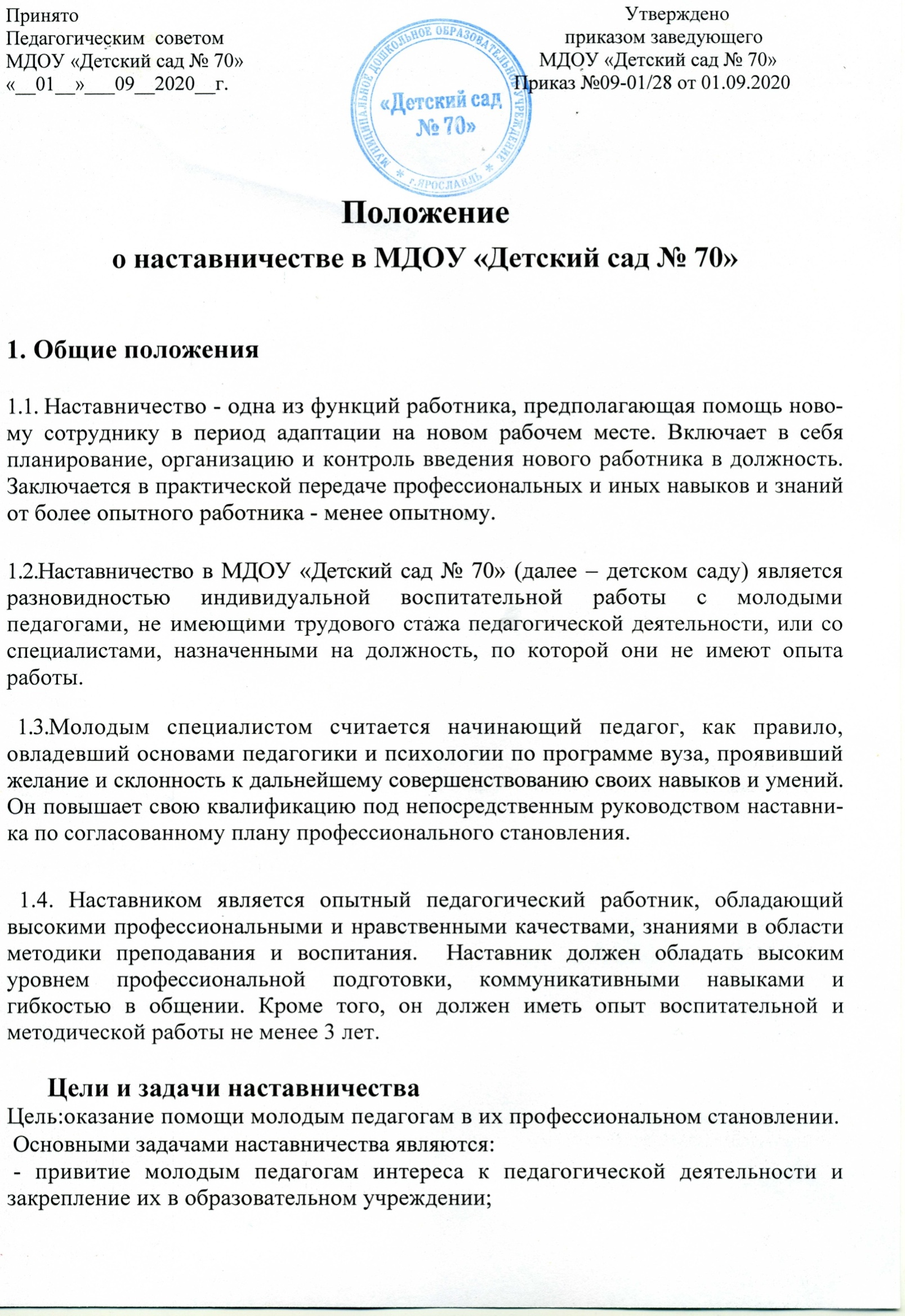 - формирование у молодых педагогов потребности в совершенствовании профессиональной компетентности.2. Организация наставничества.Кандидатуры наставников рассматриваются на заседаниях педагогического совета и утверждаются руководителем образовательного учреждения.2.2.Назначение наставника производится при обоюдном согласии предполагаемого наставника и молодого педагога, за которым он будет закреплен, и утверждается приказом заведующего с указанием срока наставничества. Как правило, наставник прикрепляется к молодому педагогу на срок не менее одного года.2.3.Наставничество устанавливается над следующими категориями сотрудников образовательного учреждения:- стажа педагогической деятельности;- выпускниками высших и средних специальных учебных заведений, прибывшими     в впервые принятыми воспитателями (специалистами), не имеющими трудового образовательное учреждение по распределению;- выпускниками непедагогических профессиональных образовательных учреждений, завершившими очное, заочное или вечернее обучение и не имеющими трудового стажа педагогической деятельности в образовательных учреждениях;- воспитателями, переведенными на другую работу для расширения профессиональных знаний и овладения новыми практическими навыками.2.4. Замена наставника производится на основании приказа заведующего в                        случаях:- увольнения наставника;- перевода на другую работу подшефного или наставника;- привлечения наставника к дисциплинарной ответственности;- психологической несовместимости наставника и подшефного.2.5. Контроль деятельности наставников осуществляет старший воспитатель.                  2.6. Наставник может иметь одновременно не более двух подшефных.                                                                 2.7. Показателем эффективности работы наставника является выполнение поставленных перед молодым воспитателем в период наставничества задач.2.8. Для мотивации к работе наставнику устанавливается надбавка к заработной плате из дополнительного фонда образовательного учреждения до 10% от та -рифной ставки воспитателя.3. Обязанности наставникаНаставник обязан:3.1. Знать требования законодательства, ведомственных нормативных актов, определяющих права и обязанности молодого педагога по занимаемой должности.3.2. Вводить молодого педагога в должность (знакомить с основными обязан –ностями, требованиями, предъявляемыми к воспитателю, правилами внутреннего трудового распорядка, охраной труда и техники безопасности); проводить не обходимое обучение; контролировать и оценивать самостоятельное проведение молодым педагогом НОД и других мероприятий.3.3. Изучать деловые и нравственные качества молодого педагога, его отноше-ние к работе, коллективу.3.4 Знакомить молодого педагога с учреждением, расположением групп, кабинетов, служебных и бытовых помещений.3.5. Оказывать молодому педагогу индивидуальную помощь в овладении избранной профессией, практическими приёмами и способами проведения НОД, выявлять и совместно устранять допущенные ошибки.3.6. Развивать положительные качества молодого педагога, привлекать к участию в общественной жизни коллектива.3.7. Разрабатывать совместно с молодым педагогом план профессионального становления; давать конкретные задания с определенным сроком их выполнения; контролировать работу и оказывать необходимую помощь.3.8. Вести дневник работы наставника и периодически докладывать старшему воспитателю о процессе адаптации молодого педагога, о его результатах труда.      3.9. Участвовать в обсуждении вопросов, связанных с педагогической и общественной деятельностью молодого педагога, вносить предложения о      его поощрении или применении мер воспитательного и дисциплинарного      воздействия.        3.10. Подводить итоги профессиональной адаптации молодого педагога, составлять отчет по итогам наставничества, с предложениями по дальнейшей      его  работе.     4. Права наставника        Наставник имеет право:                                                                                                             4.1.С согласия руководителя учреждения и старшего воспитателя подключать для дополнительного обучения молодого педагога других сотрудников детского сада.                                                                                                                                               4.2.Требовать у молодого педагога рабочие отчеты в устной и письменной формах.    5. Обязанности молодого специалиста5.1 Кандидатура молодого специалиста для закрепления наставника рассматривается на заседании педагогического совета и утверждается приказом руководителя детского сада.                                                                                                                       5.2 В период наставничества молодой педагог обязан:                                                         - изучить Федеральный закон от 29 декабря 2012 года  №273-ФЗ  "Закон об образовании", письмо Министерства образования и науки Российской Федерации от 17.10.2013г. №1155 «Об утверждении федерального государственного образо- вательного стандарта дошкольного образования», приказ Министерства труда и социальной защиты РФ от 18.10.2013г. №544н «Профессиональный стандарт педагога», нормативные акты, определяющие его служебную деятельность, специфику ДОУ и функциональные обязанности по занимаемой должности;                   - выполнять план профессионального становления в назначенные сроки;                           - постоянно работать над повышением профессионального мастерства, овладевать практическими навыками по занимаемой должности;                                                        - учиться у наставника передовым методам и формам работы, правильно строить свои взаимоотношения с ним;                                                                                                 - совершенствовать свой общеобразовательный и культурный уровень;                           - отчитываться о проделанной работе перед наставником и старшим воспитателем.6. Права молодого специалиста          Молодой специалист имеет право:                                                                                                               Выносить на рассмотрение администрации ДОУ предложения по совершенствованию работы, связанной с наставничеством.Повышать квалификацию удобным для себя способом.6.3. Защищать профессиональную честь и достоинство.6.4.Знакомиться с жалобами и другими документами, содержащими оценку его работы, давать по ним объяснения.6.5.Защищать свои интересы самостоятельно и (или) через представителя, в т. ч. адвоката, в случае дисциплинарного или служебного расследования, связанного с нарушением норм профессиональной этики.6.6.Требовать конфиденциальности дисциплинарного (служебного) расследования, за исключением случаев, предусмотренных законом.7.Контроль работы наставника 7.1.Организация работы наставников и контроль их деятельности возлагается на старшего воспитателя.7.2.  Старший воспитатель обязан:- представить молодого специалиста педагогическим работникам детского сада, объявить приказ о закреплении за ним наставника;- создать необходимые условия для совместной работы молодого педагога с закрепленным за ним наставником;- посещать НОД, родительские собрания и другие мероприятия, проводимые наставником и молодым специалистом, осуществлять систематический контроль работы наставника и молодого педагога;- организовать обучение наставников передовым формам и методам индивидуальной воспитательной работы, основам педагогики и психологии, оказывать им методическую и практическую помощь в составлении планов работы с молодым педагогом ;- изучить, обобщить и распространить положительный опыт организации наставничества в ДОУ;- определить меры поощрения наставников.         7.3.Непосредственную ответственность за работу наставников с молодыми педагогами несет руководитель учреждения.7.4.Руководитель учреждения обязан: - рассмотреть индивидуальный план работы наставника с молодым педагогом; - провести инструктаж наставников и молодых педагогов; - обеспечить возможность осуществления наставником своих обязанностей в соответствии с настоящим Положением; - осуществлять систематический контроль работы наставника; - проверять отчеты молодого педагога и наставника.Документы, регламентирующие наставничествоК документам, регламентирующим деятельность наставников, относятся:- настоящее Положение;- приказ заведующего ДОУ об организации наставничества;- протоколы заседаний педагогического совета, на  которых  рассматривались вопросы наставничества.